Тәжірибелік  жұмыс № 4. Тьюринг әмбебап программасы. Жиындар нумерациясы, алгоритмдік қасиеттері. БАҚЫЛАУ СҰРАҚТАРЫТьюринг әмбебап программасы деген не?. Есептелмейтін функцияға мысал келтіріңіз.Есептің алгоритмдік күрделілігін немен өлшейді?Жиындар нумерациясы деген не?, Жиындардың қандай алгоритмдік қасиеттері бар?. Мысал 1. Жиындар нумерациясы, алгоритмдік қасиеттері. Кортеж номері <2,1,0> болатын канторларды анықтаңыз..Шешімі.1-ші тәсіл. Cantor3(2,1,0)=Cantor(2,Cantor(1,0))==Cantor(2,Cantor(1,Cantor1(0)))=
=Cantor(2,Cantor(1,0));Cantor(1,0)=((1+0)2+3×1+0)/2=(1+3)/2=2;
Cantor3(2,1,0)=Cantor(2,2)=((2+2)2+3×2+2)/2=(16+6+2)/2=17.2-ші тәсіл. c3(2,1,0)=c2(c2(2,1),0)=c2(c2(2,с(1)),0)=c2(c2(2,1),0); с2(2,1)=((2+1)2+3×2+1)/2=(9+6+1)/2=8; c3(2,1,0)=с2(8,0)=((8+0)2+3×8+0)/2=(64+24)/2=44.Мысал 2. Нумерациялық функциялар мәнін есептеуm3(2,1,0), l13(m3(2,1,0)), l23(m3(2,1,0)),l33(m3(2,1,0)). Шешімі.(1) m3(2,1,0)=m2(x1,m2(x2,x3))=m2(2,m2(1,0))=
=m2(2,21×(2×0+1).1)=m2(2,1)=22×(2×1+1).1=11;
(2) l13(m3(2,1,0))=l13(11)=l1(11)=exp(0,12)=2;
l23(m3(2,1,0))=l23(11)=l12|l22(11)|=l12 * 
=l12(1)=exp(0,2)=1;
l33(m3(2,1,0))=l33(11)=l22|l22(z)|=l22 * 
=l22(0)=0.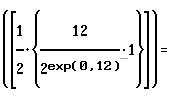 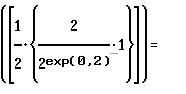 ТАПСЫРМА. 1.Тьюринг әмбебап программасының жұмысына мысал келтіріп, түсіндіріңіз. 2. Есептің алгоритмдік күрделілігін өлшеуге мысал келтіріңіз. (мысалы, сұрыптау алгоритмдері)3.Жұптар номерлерінің  (немесе кортеждің) канторларын анықтаңыз(а) <1,2>; (г) <2,1,0>; (ж) <1,2,3,4>;(б) <5,3>; (д) <3,0,4>; (з) <2,0,5,3>;(в) <9,0>; (е) <1,2,3>; (и) <4,0,2,0>. 4. ([Лавров,Максимова,1995,с.129-130,№13])Кантор нумерациялау функциясы  c(x,y)=((x+y)2+3x+y)/2  натурал сандардың жұбын нөмерлейтінін ,N2  мен N өзара сәйкестендіретінін  көрсетіңіз. 5.  l(x)пен r(x)  мынандай: c(l(x),r(x))=x. l(x)  мен r(x) примитивті- рекурсивті екенін дәлелдеңіз және и l(c(x,y))=x,r(c(x,y))=y.  Нұсқау. Шешімің қараңыз. [Ершов,Палютин,1987,б.265-266]. 6. Примитивті-рекурсивті натурал сандардың  жұптар (кортеждер) нумерациясы .( [Матросов,1989,с.80]) ақиқаттығын дәлелдеңіз: (а) exp(1,54)=3; (б)exp(0,54)=1; (в) exp(3,49)=2?7. Примитивті-рекурсивті нумерацияның жұптар (кортеждер) номерін табыңыз:(а) <1,2>;	 (г) <2,1,0>;	 (ж) <1,2,3,4>;(б) <5,3>; 	(д) <3,0,4>; 	(з) <2,0,5,3>;(в) <9,0>;	 (е) <1,2,3>;	 (и) <4,0,2,0>.	Жұмыстың орындалуына әдістемелік нұсқау. Тақырыпқа қатысты әдебиеттерді және дәріс материалын  пайдаланыңыз.